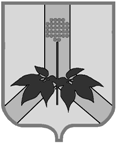 АДМИНИСТРАЦИЯ  ДАЛЬНЕРЕЧЕНСКОГО  МУНИЦИПАЛЬНОГО  РАЙОНАПОСТАНОВЛЕНИЕ21 марта 2019 г.                   г.  Дальнереченск                           № 107-паОб установлении расходных обязательств Дальнереченского муниципального района по исполнению вопросов местного значения в организации снабжения населения   твердым топливом (дровами)В соответствии с Бюджетным кодексом Российской Федерации, Жилищным кодексом Российской Федерации, Федеральным законом от 06 октября 2003 года № 131-ФЗ «Об общих принципах организации местного самоуправления в Российской Федерации», в целях получения средств субсидии из краевого бюджета, бюджета Дальнереченского района на софинансирование расходов по обеспечению граждан твердым топливом (дровами), руководствуясь Уставом Дальнереченского муниципального района, администрация Дальнереченского муниципального районаПОСТАНОВЛЯЕТ:Установить расходные обязательства Дальнереченского муниципального района по исполнению вопросов  местного значения в организации снабжения населения   твердым топливом (дровами):- оказание поддержки в обеспечении граждан  твердым топливом (дровами)Расходные обязательства Дальнереченского муниципального района  по исполнению вопросов местного значения в организации снабжения населения   твердым топливом (дровами) осуществляются за счет средств Дальнереченского муниципального района.Возложить обязанности органа, уполномоченного осуществлять  деятельность по работе с поставщиками твердого топлива (дров) населению  на отдел экономики администрации Дальнереченского муниципального района.Отделу по работе с территориями и делопроизводству администрации Дальнереченского муниципального района разместить настоящее постановление на официальном сайте администрации Дальнереченского муниципального района в сети «Интернет».Контроль за исполнением настоящего постановления возложить на заместителя главы администрации Дальнереченского муниципального района Попова А.Г. Настоящее постановление вступает в силу со дня принятия и распространяет свое действие на правоотношения, возникшее с 01.01.2019.Глава  Дальнереченскогомуниципального района                                                                    В.С. Дернов  